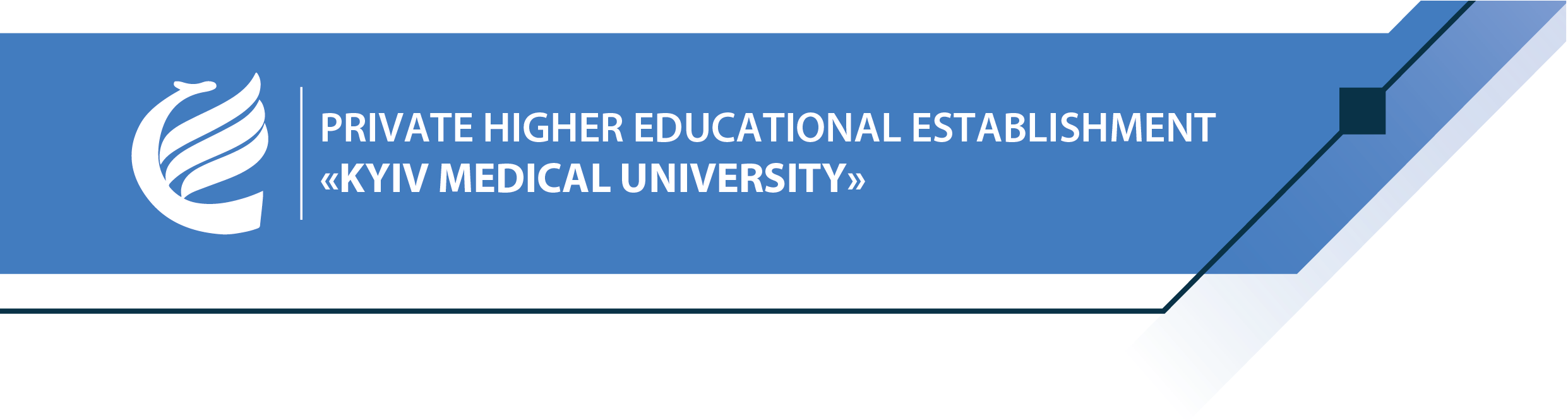 APPLICATION   FORMI request your permission to issue the invitation for:The scanned copies of passport, school certificate, consent for processing of personal data, and transcript (if any), for the name of the applicant are enclosed. “__ __” _______________   20__ __			 ____________              ________________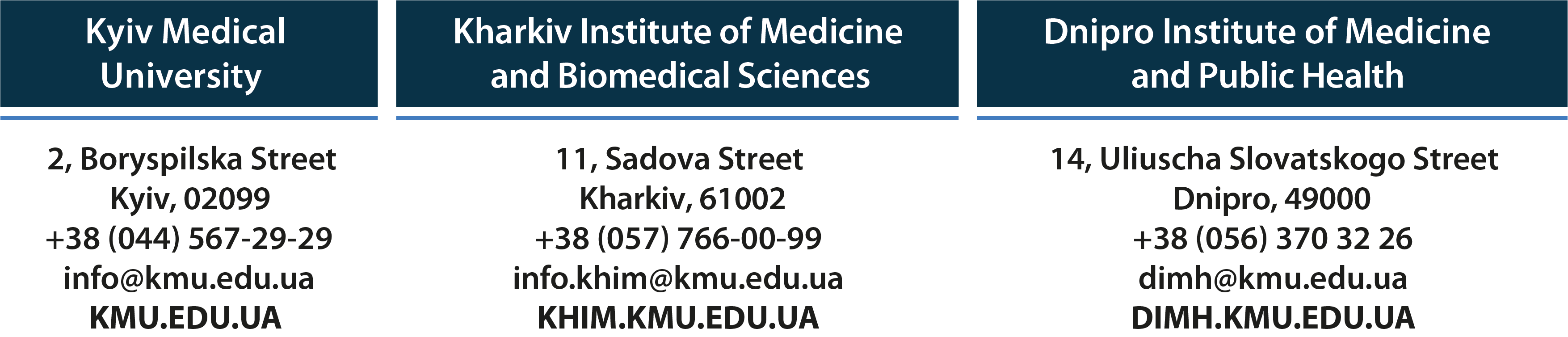 1Full name2Date of Birth3Citizenship4No. of passport5Country(-ies)the issuance of visa6Faculty and year of study